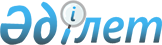 Об организации социальных рабочих мест на 2012 год
					
			Утративший силу
			
			
		
					Постановление акимата Енбекшиказахского района Алматинской области от 17 апреля 2012 года N 354. Зарегистрировано Управлением юстиции Енбекшиказахского района Департамента юстиции Алматинской области 16 мая 2012 года N 2-8-197. Утратило силу - Постановлением акимата Енбекшиказахского района Алматинской области от 28 мая 2012 года N 596      Сноска. Утратило силу - Постановлением акимата Енбекшиказахского района Алматинской области от 28.05.2012 N 596      Примечание РЦПИ:

      В тексте сохранена авторская орфография и пунктуация.       

В соответствии с подпунктом 13) пункта 1 статьи 31 Закона Республики Казахстан от 23 января 2001 года "О местном государственном управлении и самоуправлении в Республике Казахстан", пунктом 2 статьи 5, подпунктом 5-4) статьи 7, статьей 18-1 Закона Республики Казахстан от 23 января 2001 года "О занятости населения", Постановлением Правительства Республики Казахстан от 19 июня 2001 года N 836 "О мерах по реализации Закона Республики Казахстан" от 23 января 2001 года "О занятости населения", акимат района ПОСТАНОВЛЯЕТ:



      1. Утвердить согласно приложения перечень работодателей на 2012 год, где в соответствии с потребностью регионального рынка труда будут организованы социальные рабочие места.



      2. Государственным учреждениям "Отдел занятости и социальных программ Енбекшиказахского района" (Айсина Калдыкуль Оспаналиевна) и "Центр занятости Енбекшиказахского района" (Матайбаева Жаннат Кыдыргазиевна) направить граждан из целевых групп населения для трудоустройства на организованные социальные рабочие места к работодателям и заключить с работодателями договоры о создании социальных рабочих мест.



      3. Контроль за исполнением настоящего постановления возложить на курирующего (вопросы социальной сферы) заместителя акима района.



      4. Настоящее постановление вступает в силу со дня государственной регистрации в органах юстиции и вводится в действие по истечении десяти календарных дней после дня его первого официального опубликования.      Аким района                                Б. Ыскак

Приложение

к постановлению акимата

Енбекшиказахского района N 354

от 17 апреля 2012 года

"Об организации социальных

рабочих мест на 2012 год" 

Перечень работодателей на 2012 год, где в соответствии с

потребностью регионального рынка труда будут организованы

социальные рабочие места
					© 2012. РГП на ПХВ «Институт законодательства и правовой информации Республики Казахстан» Министерства юстиции Республики Казахстан
				NНаименование

организацииПрофессия

(должность)Количество

организуемых

социальных

рабочих

местРазмер

месячной

заработ-

ной

платы,

тенгеПродолжи-

тельность

работы в

месяцахРазмер

месячной

заработной

платы,

который

будет

компенсиро-

ван из

средств

государст-

венного

бюджета,

тенге1Акционерное

общество

"Дорожно-

строительное

управление N 13"Помощник

бухгалтера440000

тенге7согласно

заложенных

средств

6 месяцев

-20000

тенге,

1 месяца

-12000

тенге1Акционерное

общество

"Дорожно-

строительное

управление N 13"Экономист140000

тенге7согласно

заложенных

средств

6 месяцев

-20000

тенге,

1 месяца

-12000

тенге1Акционерное

общество

"Дорожно-

строительное

управление N 13"Инженер240000

тенге7согласно

заложенных

средств

6 месяцев

-20000

тенге,

1 месяца

-12000

тенге1Акционерное

общество

"Дорожно-

строительное

управление N 13"Механик340000

тенге7согласно

заложенных

средств

6 месяцев

-20000

тенге,

1 месяца

-12000

тенге1Акционерное

общество

"Дорожно-

строительное

управление N 13"Помощник

юриста140000

тенге7согласно

заложенных

средств

6 месяцев

-20000

тенге,

1 месяца

-12000

тенге1Акционерное

общество

"Дорожно-

строительное

управление N 13"Техник240000

тенге7согласно

заложенных

средств

6 месяцев

-20000

тенге,

1 месяца

-12000

тенге1Акционерное

общество

"Дорожно-

строительное

управление N 13"Помощник

техника340000

тенге7согласно

заложенных

средств

6 месяцев

-20000

тенге,

1 месяца

-12000

тенге1Акционерное

общество

"Дорожно-

строительное

управление N 13"Механизатор640000

тенге7согласно

заложенных

средств

6 месяцев

-20000

тенге,

1 месяца

-12000

тенге1Акционерное

общество

"Дорожно-

строительное

управление N 13"Газоэлектро-

сварщик340000

тенге7согласно

заложенных

средств

6 месяцев

-20000

тенге,

1 месяца

-12000

тенге2Товарищество

ограниченной

ответствен-

ностью

"Арлан 777"Швея1040000

тенге7согласно

заложенных

средств

6 месяцев

-20000

тенге,

1 месяца

-12000

тенге2Товарищество

ограниченной

ответствен-

ностью

"Арлан 777"Менеджер140000

тенге7согласно

заложенных

средств

6 месяцев

-20000

тенге,

1 месяца

-12000

тенге2Товарищество

ограниченной

ответствен-

ностью

"Арлан 777"Охранник140000

тенге7согласно

заложенных

средств

6 месяцев

-20000

тенге,

1 месяца

-12000

тенге3Товарищество

ограниченной

ответствен-

ностью

"Иссыкский

плодоконсерв-

ный завод"Химик-

агроном140000

тенге7согласно

заложенных

средств

6 месяцев

-20000

тенге,

1 месяца

-12000

тенге3Товарищество

ограниченной

ответствен-

ностью

"Иссыкский

плодоконсерв-

ный завод"Сварщик140000

тенге7согласно

заложенных

средств

6 месяцев

-20000

тенге,

1 месяца

-12000

тенге3Товарищество

ограниченной

ответствен-

ностью

"Иссыкский

плодоконсерв-

ный завод"Бригадир

сельского

хозяйства240000

тенге7согласно

заложенных

средств

6 месяцев

-20000

тенге,

1 месяца

-12000

тенге3Товарищество

ограниченной

ответствен-

ностью

"Иссыкский

плодоконсерв-

ный завод"Тракторист1040000

тенге7согласно

заложенных

средств

6 месяцев

-20000

тенге,

1 месяца

-12000

тенге3Товарищество

ограниченной

ответствен-

ностью

"Иссыкский

плодоконсерв-

ный завод"Водитель640000

тенге7согласно

заложенных

средств

6 месяцев

-20000

тенге,

1 месяца

-12000

тенге4Товарищество

ограниченной

ответствен-

ностью

"Агрофирма

по защите

растений

"Фитаосанитар"Техник-

механик140000

тенге7согласно

заложенных

средств

6 месяцев

-20000

тенге,

1 месяца

-12000

тенге4Товарищество

ограниченной

ответствен-

ностью

"Агрофирма

по защите

растений

"Фитаосанитар"Оператор

электронной

вычислитель-

ной

машины140000

тенге7согласно

заложенных

средств

6 месяцев

-20000

тенге,

1 месяца

-12000

тенге4Товарищество

ограниченной

ответствен-

ностью

"Агрофирма

по защите

растений

"Фитаосанитар"Охранник140000

тенге7согласно

заложенных

средств

6 месяцев

-20000

тенге,

1 месяца

-12000

тенге4Товарищество

ограниченной

ответствен-

ностью

"Агрофирма

по защите

растений

"Фитаосанитар"Водитель140000

тенге7согласно

заложенных

средств

6 месяцев

-20000

тенге,

1 месяца

-12000

тенге56Крестьянское

хозяйство

"Ордабай"Рабочие327000

тенге417439

тенге56Товарищество

ограниченной

ответствен-

ностью

"Жанел"Помощник

повара127000

тенге417439

тенге56Товарищество

ограниченной

ответствен-

ностью

"Жанел"Помощник

кассира127000

тенге417439

тенге56Товарищество

ограниченной

ответствен-

ностью

"Жанел"Рабочие по

кухни227000

тенге417439

тенге7Сельский

потребитель-

ский

кооператив

водополь-

зователей

"Төрткүл"Поливщик327000

тенге417439

тенге8Крестьянское

хозяйство

"Азамат"Чабан127000

тенге417439

тенге8Крестьянское

хозяйство

"Азамат"Помощник

чабана327000

тенге417439

тенге8Крестьянское

хозяйство

"Азамат"Садовник127000

тенге417439

тенге9Крестьянское

хозяйство

"Виктория"Рабочие327000

тенге417439

тенге10Крестьянское

хозяйство

"Елбол"Водитель127000

тенге417439

тенге10Крестьянское

хозяйство

"Елбол"Тракторист127000

тенге417439

тенге10Крестьянское

хозяйство

"Елбол"Рабочий127000

тенге417439

тенге11Крестьянское

хозяйство

"Мурат"Рабочие427000

тенге417439

тенге